La lettre d’Elisabeth (suite)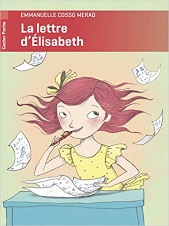 Chap 9 : Titre du chapitre :………………………………………………………………………………………………… 1) Pour quelle invention Marie obtient-elle un prêt auprès de sa banque………………………………………………………………………………………………………………………………………………...2) A quoi va servir précisément cette invention ?...........................................................3) Quelle est la principale qualité de ce matériau ?.........................................................4) Pourquoi José s’inquiète-t-il pour Etienne au sujet de cette nouvelle invention ?...................................................................................................................................………………………………………………………………………………………………………………………………………………….5) Quel est la particularité du Samedi dans la semaine de José ?..............................…………………………………………………………………………………………………………………………………………………..Chap 10 : Titre du chapitre :……………………………………………………………………………………………1) Pourquoi Antoine est-il si triste ?.....................................................................................2) Que va-t-il faire pour chasser sa tristesse ?...............................................................3) Que voudrait lui apprendre Elisabeth ?..........................................................................4) Quelle leçon José apprend-il de la part d’Etienne ?....................................................…………………………………………………………………………………………………………………………………………………..5) A qui va-t-il faire appel pour l’aider ?.............................................................................